DIJELJENJE BROJEVADijeljenje je uzastupno oduzimanje – TO JE SKRAĆENO ODUZIMANJE.Znak kod dijeljenja je      :     čita se podijeljenoČLANOVI KOD DIJELJENJA SU:DJELJENIK                        DJELITELJ		KOLIČNIKPodijeli likove tako da u svakoj vazi ima isto - nacrtaj cvjetiće  u vaze u lijevom kvadratu, zatim ih prebroj i riješit ćeš zadatak!DIJELJENJE BROJEVADijeljenje je uzastupno oduzimanje – TO JE SKRAĆENO ODUZIMANJE.Znak kod dijeljenja je      :     čita se podijeljenoČLANOVI KOD DIJELJENJA SU:DJELJENIK                        DJELITELJ		KOLIČNIKPodijeli likove tako da u svakoj vazi ima isto - nacrtaj cvjetiće  u vaze u lijevom kvadratu, zatim ih prebroj i riješit ćeš zadatak!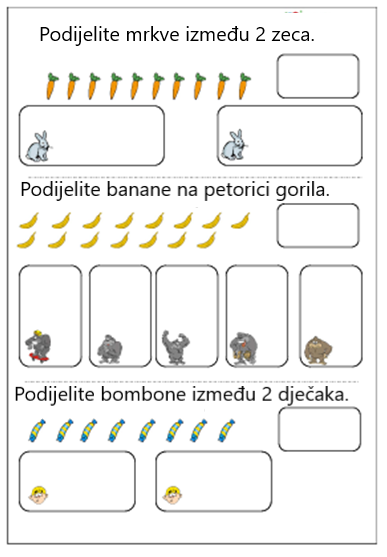 6:2=3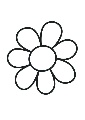 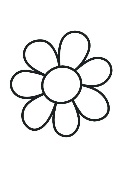 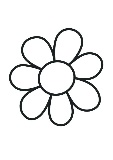 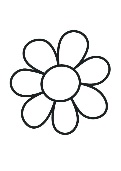 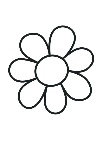 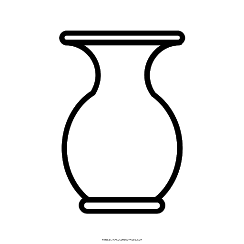 9 :  3 =6:2=39 :  3 =